Formati 13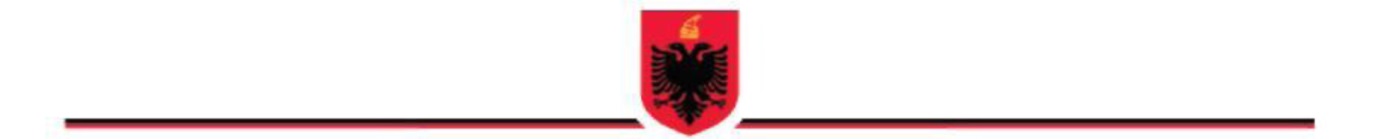 REPUBLIKA E SHQIPËRISËMINISTRIA XXXINSPEKTORATI SHTETËROR XXXDEGA RAJONALE E QARKUT ______________ANKIMI I VEÇANTËNr. III/00000007/VP					            Datë___/___/______								Drejtuar : Kryeinspektorit/Drejtuesit të degës territoriale (sipas VKM për krijimin e ISH)________________________________________________(Emërtimi i Inspektoratit Shtetëror)_______________________________________________(Në rast të degëve territoriale - Dega)Subjekti ankues: (kjo pjesa plotësohet nga sistemi)Objekti : Pavlefshmëria/ndryshimi i vendimit të ndërmjetëm për marrjen e masës urgjente nr.___datë__/____/______ (vjen nga sistemi nr datë i vendimit të ndërmjetëm që ankimohet).Baza ligjore: neni 44 i Ligjit nr. 10433, datë 16.06.2011 “Për inspektimin në Republikën e Shqipërisë”Faktet dhe shpjegimet në lidhje me to;_________________________________________________________________________________________________________________________________________________________________________________________________________________________________Baza ligjore e plotë (kjo pjesë plotësohet nga sistemi);Shpjegime të qarta në lidhje me pretendimet._________________________________________________________________________________________________________________________________________________________________________________________________________________________________Emri i plotë i ankuesit (kjo pjesë plotësohet nga sistemi)Nënshkrimi